Announcements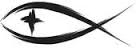 Meetings & EventsSunday, April 28th															Voters following worshipWednesday, May 1st															Elders 7pmTuesday, May 14th															Trustees 7pmWednesday, May 15th														SWAT 7pmPLEASE LEAVE ATTENDANCE SHEETS	Please remember to fill out the attendance sheet you will find in your bulletin and leave it on the pew when you leave today.  Even if you don’t use the attendance sheet, please leave it on the pew and the elders will collect them after the service.  The blank sheets will be reused.REGULAR VOTERS MEETING TODAY	There is a regular quarterly Voters Meeting TODAY following worship.  We will be meeting down in the fellowship hall and the members of the Board of Stewardship are providing a coffee hour and snacks for the event.  Please join us.SUNDAY MORNING BIBLE STUDY	We will be continuing our Lifelight Bible Study on the books of “Obadiah, Jonah, & Micah” beginning today at 9:30am.  Please join us for this time of study and fellowship.CROSS DEDICATION	We are planning the cross dedication for Sunday, May 26th following the morning worship service.  We will have a brief dedication service (outdoors if weather allows) beginning at noon which will be followed by a congregational luncheon in the fellowship hall.  We are in the process of putting together a dedication booklet for the event.  If you have any pictures or memorabilia from the original cross construction back in the 1970’s, please contact Kathy Cyr before the end of April.PASTOR HAS RECEIVED A CALL	Please keep Pastor Sherry in your prayers as he is considering a call to St. John’s Lutheran Church in Pinconning, Michigan.CONNECTED ACROSS AMERICA	Trinity Lutheran School in Manistee is hosting a special social studies fair about Michigan and various states in our nation on Thursday, May 9th from 5:30pm – 6:15pm in the gymnasium.  The Preschool students have been studying Michigan and will have a display of all things Michigan while the Kindergarten through 5th grade students will be presenting posters and information about other states in the nation.  You are encouraged to stay for our Ascension worship service at 7pm.2nd ANNUAL 5K COLOR RUN	Trinity Lutheran School in Manistee will be holding their 2nd Annual 5K Color Run on Saturday, May 25th beginning at 9am.  Registration begins at 8:30am and a kids fun run will take place prior to the adult race.  Contact Sonya Broadbent at if you have questions or want to register at sonya.solberg@gmail.com.ANNIVERSARIES & BIRTHDAYS IN MAYJohn Kline’s Birthday				May 7thJaci Van Voorst’s Birthday		May 13thJessica Sherry’s Birthday			May 14thLynn Hilliard’s Birthday			May 22ndRodney & Jerilyn Schimke		May 23rdJerilyn Schimke’s Birthday		May 30thSERVING THIS MONTH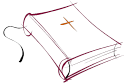 Greeters: Cathy Baker & Diane HansonAltar Guild: Rodney & Jerilyn SchimkeSERVING TODAY							SERVING NEXT WEEK 5/5/2024Pastor:  Rev. Jacob Sherry					Pastor:  Rev. Jacob SherryElder:  Steve Myers								Elder:  Ed BrandtAccomp:  William Bankstahl					Accomp:  William BankstahlAcolyte:  Aubry LeSarge						Acolyte:  Ashlyn BlackmoreReader:  Pastor									Reader:  PastorATTENDANCE: 4/21/2024WORSHIP: 55							BIBLE STUDY: 10FIRST FRUITS TRACKER WEEK ENDING:  4/21/2024Offering Receipts:		$2,877.00			YTD Budget Receipts:	$44,830.65Weekly Budget Needs:	$3,125.79			YTD Budget Needs:		$50,012.64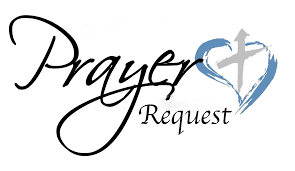 Special PrayersAleah Blackmore							Gene Lagerquist				Bill RallsLila Fink									Joan Malmgren				Rose RallsTim Fogarty								Melody Tessaro Maki		Steve SchimkeMarge Johnson (Dave’s mom)		Jim Poellet						Phyllis SchramskiSue Kahl (knee)							Shirley Poellet					Rev. Ainslie WagnerPrayers for Our MilitaryCapt. Tim Brandt at Madigan Medical Center, Fort Lewis, WA, son of Bruce & Debbie BrandtAndrew Burch, Jr., grandson of John & Loree Sprawka.Alyssa & Trevor Eisenlohr siblings both with the U.S. Navy, friends of Janette & Fred MayJordan Fink, grandson of Lila FinkMark Granzotto with U.S. Navy in Bahrain, grandson of Rita MerkeyIan Nelson, nephew of Jack NelsonTyge Nelson & family, nephew of Jack NelsonDerek Sprawka, grandson of John & Loree SprawkaIf you wish to add someone’s name, please call or e-mail the church office.